BOSNA I HERCEGOVINA 		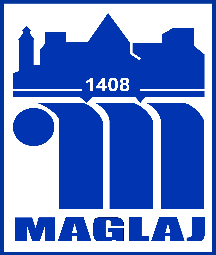 Federacija Bosne i HercegovineOpćina Maglaj, Viteska 4, 74250 MaglajSlužba za urbanizam, geodetske i imovinsko pravne poslovePodaci o podnositelju  zahtjeva:	Ime i prezime	:			JMBG	Adresa	:			Telefon/Fax	E-Mail	:		 Obraćam se naslovu sa zahtjevom za izdavanje Rješenja o promjeni namjene prizemlja stambenog objekta u poslovni prostor ,na adresi 			____________________________________________________________________Dimenzije objekta	:				Spratnost objekta	:				Broj stanova	:				Namjena objekta	:				Parcela na kojoj ce radovi biti izvedeni oznacena je pod k.č.br. 		k.o. : 				Prilozi:Kopija katastarskog plana (original)Posjedovni listIdejni projekatAdministrativna taksa:	5 KM Napomena:Rok za rješavanje zahtjeva računa se od dana podnošenja kompletne dokumentacije navedene kao prilog ovom zahtjevu.Mjesto i Datum                                                                                  POTPIS PODNOSITELJA ZAHTJEVAPredmet: Zahtjev za promjenu namjene dijela stambenog objekta u poslovni prostor.- 